第８回 水と緑のまち 江戸川新進音楽家コンクール　募集要項募集部門ピアノ部門、弦楽器部門（詳細は下記をご覧下さい）日 程[ピアノ部門]〈一般の部・ジュニアの部〉 ２０２３年 ５月21日（日）[弦楽器部門]〈一般の部・ジュニアの部〉 ２０２３年 ５月28日（日）会 場タワーホール船堀 (東京都江戸川区船堀 4－1－1) 大ホール 応募資格各部門（一般の部・ジュニアの部）に入賞した際には、２０２３年8月27日（日）に開催の受賞者記念コンサートに出演出来ること。[ピアノ部門] 課題曲なし。  [弦楽器部門] ヴァイオリン、ヴィオラ、チェロ、コントラバスの4種の楽器。課題曲なし。※各部門とも、一般の部は経歴、年齢制限、国籍は問いません。[ピアノ部門] 〈ジュニアの部〉対象：小学生、中学生[弦楽器部門] 〈ジュニアの部〉対象：小学生、中学生※ジュニアの部はピアノ部門のみ予備審査があります。・予備審査　4月16日（日）タワーホール船堀リハーサル室・予備審査　審査員　高木早苗（ピアニスト　都立総合芸術高校講師）申し込み方法所定の申し込み用紙に必要事項を全て記入し、参加費振り込み控え(コピ－可)を添付の上、下記まで郵送して下さい。〒132-8501　東京都江戸川区中央1丁目4番1号江戸川区役所 文化共育部 文化課 文化振興係 宛参加費[ピアノ部門・弦楽器部門] 〈一般の部〉１５０００円[ピアノ部門・弦楽器部門] 〈ジュニアの部〉１００００円[ピアノ部門] 〈ジュニアの部〉 予備審査 ３０００円※５月21日(日)のコンクールに進んだ場合は追加で１００００円をお振込み頂きます。※参加費納入後は、応募者の都合による返金は致しません。【振込先】 みずほ銀行　小松川支店　普通　口座番号１１９３１８４江戸川区音楽協議会新進音楽家コンクール　深野（岡田）理恵※振込手数料は各自ご負担下さい。募集期間〈一般の部〉 ２０２３年2月1日（水）～4月20日（木）〈ジュニアの部〉 ２０２３年2月1日（水）～3月15日（水）※各部共に当日消印有効審査結果コンクール終了後、１週間以内に通知します。表　彰〈一般の部〉各部門 第一位　賞状並びに奨励金 （10万円）各部門 第二位　賞状並びに奨励金 （5万円）各部門 第三位　賞状並びに奨励金 （3万円）〈ジュニアの部〉各部門特別賞　賞状並びに楯特　典・各部門入賞者には、新進音楽家コンクール受賞記念コンサート　に出演していただきます。               ・各部門入賞者は、江戸川区内の各種イベントに参加する機会が　与えられます。注意事項・参加に際しての交通費、食事、宿泊費等は参加者にてご負担下さい。・弦楽器の伴奏はピアノに限ります。伴奏者及び譜めくりは各自同伴して下さい。・審査結果に対してのご意見は受付けませんので、予めご了承下さい。・弦楽器部門、ピアノ部門の審査は審査員一人につき100点満点で最高点及び最低点を除いた平均点を獲得点と致します。・ジュニア部門も100点満点の採点とします。・申込後の曲目変更はできません。・審査時間の指定は原則としてできません。ジュニアの部について・ピアノ部門ジュニアの部には課題曲はありません。・弦楽器部門ジュニアの部には、予備審査はありません。５月28日(日)の弦楽器部門審査からの受験となります。・弦楽器部門ジュニアの部についても、審査楽器は一般の部と同じくヴァイオリン、ヴィオラ、チェロ、コ　ントラバスとさせていただきます。・曲目の演奏時間は、両部門とも10分以内までとさせて頂きますが、それより短くても構いません。・当日の審査時間は、弦楽器部門、ピアノ部門とも5分程度とさせていただきます。・コンクールに入賞し、受賞者記念コンサートに出演して頂く場合は、曲目変更可能です。※ジュニアの部の締め切りは、両部門とも２０２３年3月15日（木）になりますので、ご注意ください。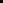 そ の 他・応募資料は返却しません。個人情報は主催者にて厳重に管理し、本コンクールの開催および関連する事業以外では使用しません。 ・コンクール当日の時程等は5月7日頃までにお知らせします。 ・ピアノのピッチは442Hzとします。（スタインウェイを使用） 審 査 曲【審査時間】[ピアノ部門・弦楽器部門] 任意の曲　【15分程度】※応募人数の関係上、途中で演奏を停止していただく場合があります。※演奏停止による審査の影響はありません。審 査 員　※部門別・敬称略[審査員長] 佐藤 眞（作曲家・東京藝術大学 名誉教授）【ピアノ部門】坂井 千春（東京藝術大学 教授）重松 聡（武蔵野音楽大学 教授）播本 枝未子（東京音楽大学 客員教授）村上 弦一郎（桐朋学園大学 特任教授）渡辺 健二（東京藝術大学 名誉教授）【弦楽器部門】加藤　知子（ヴァイオリン　桐朋学園大学教授）渡辺　玲子（ヴァイオリン　国際教養大学特任教授）兎束　俊之（ヴィオラ　元東京音楽大学学長）安田　謙一郎（チェロ　チェリスト）山本　修（コントラバス　東京都交響楽団首席奏者）【ピアノ部門ジュニアの部　予備審査】高木　早苗（ピアニスト　都立総合芸術高校講師）新進音楽家コンクール受賞記念コンサート日　時 ： ２０２３年8月27日（日）　午後1時 開演予定会　場 ： タワーホール船堀 大ホール 【問い合わせ先】江戸川区音楽協議会　新進音楽家コンクール【担　当】深野 理恵　電話 ０３－３６５３－３０１３【E-mail】edogawa.shinshinconcours@gmail.com※昭和６０年から開催してきた「江戸川区新人演奏会」は、平成２８年より「新進音楽家コンクール」となりました。※今後の新型コロナウイルス感染症拡大の状況によっては開催できなくなる可能性があります。詳しくは江戸川区音楽協議会ホームページをご覧下さい。【主 催】 江戸川区／江戸川区音楽協議会　【協 賛】 島村楽器株式会社